Scremerston First School Weekly Newsletter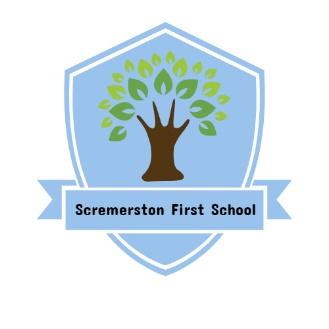  3rd May 24This week’s question of the week for discussion at home…How can shops make sure everyone feels represented?This week in photos…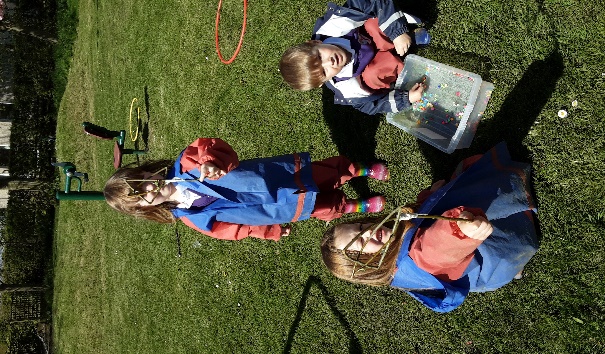 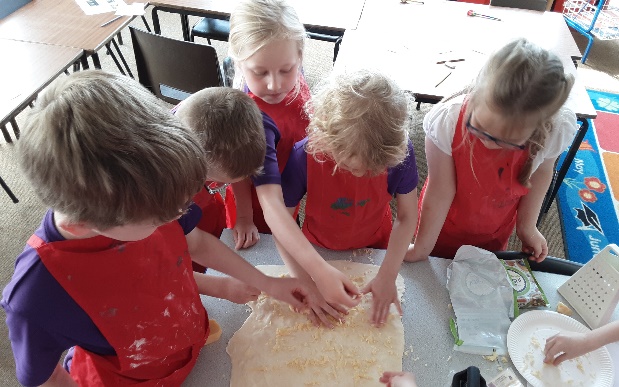 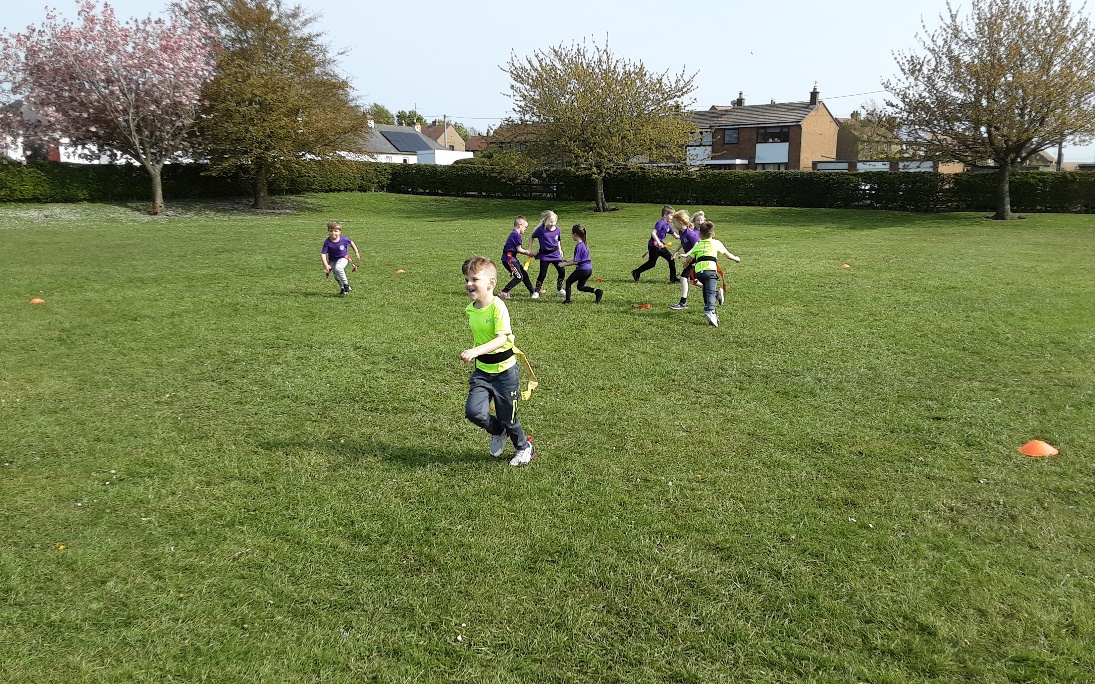 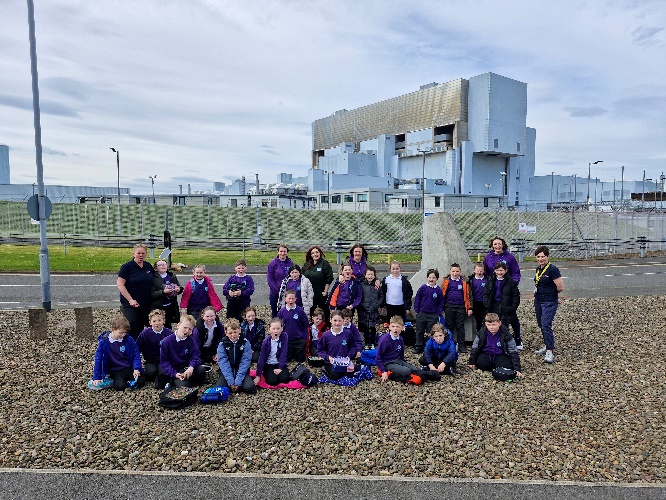 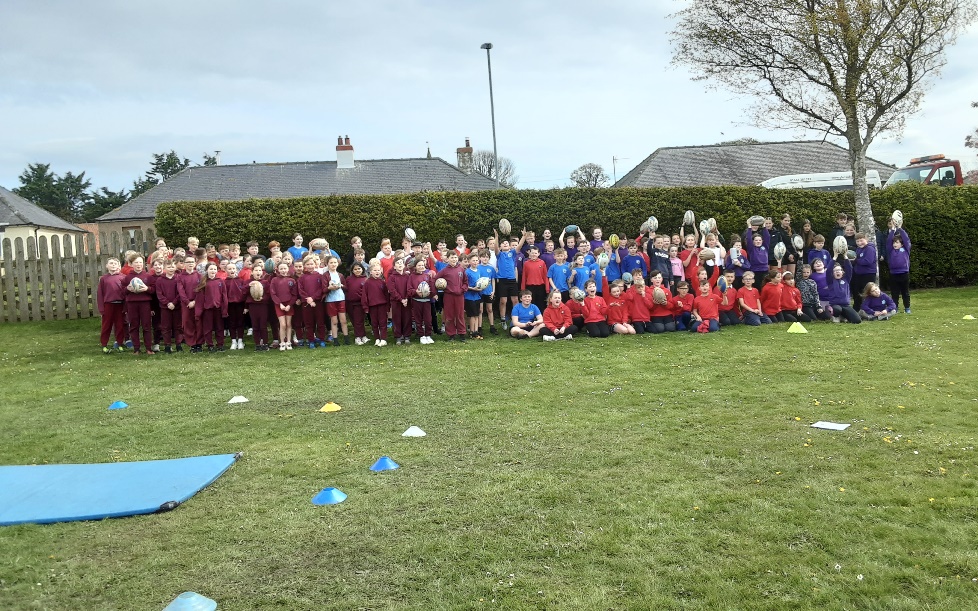 What a busy week we have had this week! Starting with hosting a Key Stage 2 Rugby Festival on Monday with other Berwick first schools taking part, Ash class trip to Torness on Tuesday, Elm class trip to The Hirsel on Wednesday and other activities in school like baking and forest school! Everyone made a fabulous effort for Crazy Hair day today too! Making learning fun and memorable! 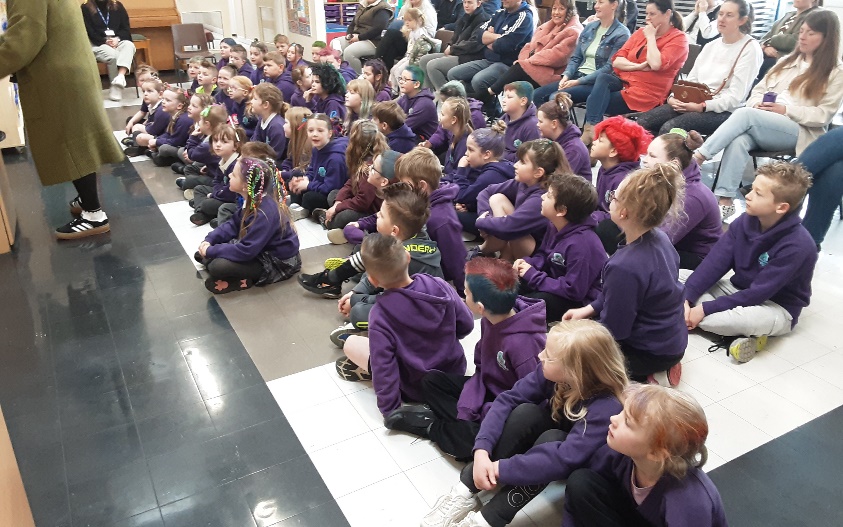 Thank you to those who were able to donate for Crazy Hair Day! We have raised a wonderful £50.51, which will go into the trips pot!Dates for your DiaryMon 6th May - BANK HOLIDAY - School ClosedWed 8th May - Y4 Residential trip to Ford Castle Wed - FriMon 13th May - Oak class trip to The HirselTue 14th May - Mr Skippy - Ash classFri 24th May - Dress down day - tombola donations welcome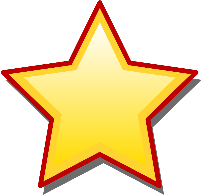 Star Of The Week AwardsAngus & LottieFor being great talk partners and sharing their learning! 							ArchieFor super behaviour, listening and effort this week!  KobeFor explaining his understanding to tricky concepts, articulately and confidently! 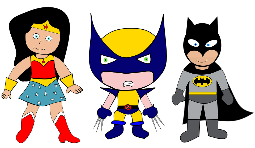 Super Work Of The Week AwardsLottie & SierraFor consistently good effort with homework! GeorgeFor his work on grouping, sharing & arrays in maths!VioletFor super predictions using new vocabulary that we have been learning!Elena-MaiFor great understanding of equivalent fractions!MatthewFor creating detail and texture when sculpting his dragon eye! Well Done Everyone!! 